Rada Naukowa dyscypliny Architektura i Urbanistykai Dziekan Wydziału Architektury Politechniki Krakowskiejzawiadamia, że dnia 24 czerwca 2022 r. (piątek) o godz. 13:00 w Sali nr 9 budynku Wydziału Architektury odbędzie się publiczna obrona rozprawy doktorskiejmgr inż. Karoliny Porady„Sztuka kształtowania krajobrazu po sztuce ziemi. Awangarda architektury krajobrazu a przemiany w projektowaniu przestrzeni publicznych od lat 80-tych XX wieku do 2016 roku ze szczególnym uwzględnieniem Nature-based Solutions.”PROMOTOR:prof. dr hab. inż. arch. Agata ZachariaszRECENZENCI:prof. dr hab. inż. arch. Barbarę Szulczewską - Instytut Rozwoju Miast w Warszawie,dr hab. inż. arch. Krzysztofa Rostańskiego, prof. PŚl – Politechnika Śląska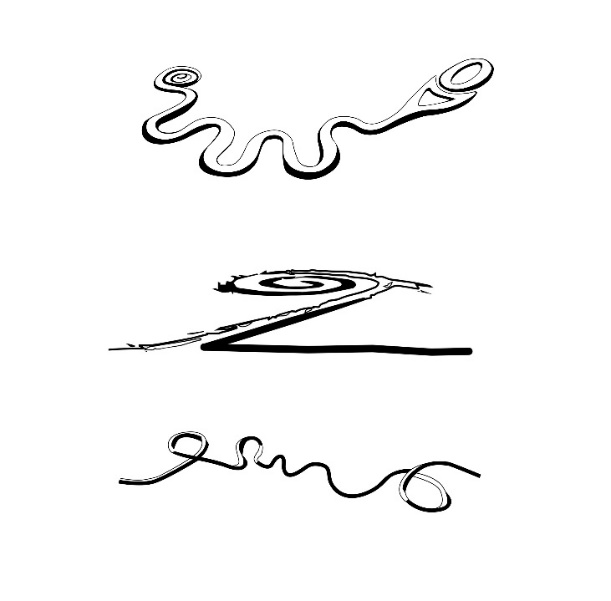 Zainteresowani mogą zapoznać się z treścią rozprawy doktorskiej w Bibliotece Głównej Politechniki Krakowskiej przy ul. Warszawskiej 24. Prodziekan Wydziału Architektury PK ds. NaukiProf. dr. hab. inż. arch. Justyna Kobylarczyk